КУЛЬТУРНЫЙ ДНЕВНИК ШКОЛЬНИКАУченицы 5 «б» классаАлиевой Р. Р.2021 годРаздел 1. Приглашение к чтению.Раздел 2. Волшебный мир искусства.Раздел 3. Театральные встречи.Раздел 4. Удивительный мир кино.Раздел 5. Никто не забыт…Раздел 6. Музейное зазеркалье.Раздел 7. Мой Дагестан.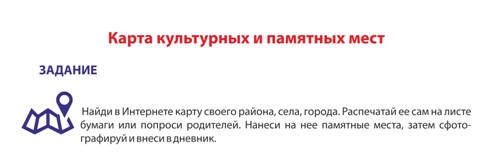 №Дата, форма посещения (очная или дистанционная)Посещение с родителями/групповое/индивидуальноеНазвание, место расположенияВпечатление Фотографии 110.02.2021г.ОчноеИндивидуальное Школьная библиотека МКОУ «Мунинская СОШ»«Маленький принц» книга очень уникальная. Эта книга про взрослых, которые забывают свои детские мечты и надежды. Я рекомендую всем читать эту книгу. 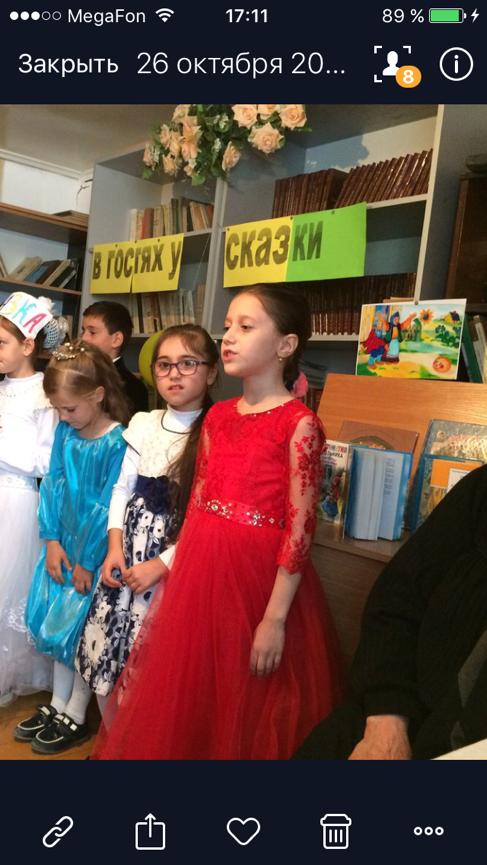 №Дата, форма посещения (очная или дистанционная)Посещение с родителями/групповое/индивидуальноеНазвание, место расположенияВпечатление Фотографии 118.02.2021г.дистанционноеИндивидуальное Виртуальная экскурсия в Большой театр. Очень понравилось. Хотелось бы увидеть воочию. https://www.bolshoi.ru/ 
  https://webtous.ru/ekskursii/virtualnaya-ekskursiya-v-bolshoj-teatr.html №Дата, форма посещения (очная или дистанционная)Посещение с родителями/групповое/индивидуальноеНазвание, место расположенияВпечатление Фотографии 107.12.2020г.дистанционноеИндивидуальноеТеатр «Спящая красавица» Алла Сизова. Очень понравилось, особенно музыка и песни, великолепные костюмы и декорации. А еще очень поразила летающая роза. Это было волшебно.https://www.culture.ru/movies/1934/spyashaya-krasavica №Дата, форма посещения (очная или дистанционная)Посещение с родителями/групповое/индивидуальноеНазвание, место расположенияВпечатление Фотографии 110.03.2021г.дистанционноеИндивидуальноеКинотеатр «Колос» фильм «Илья Муромец»Очень понравилось. Фильм снят в современном стиле. http://cinemafirst.ru/filmografiya-ilya-muromets-1956/ №Дата, форма посещения (очная или дистанционная)Посещение с родителями/групповое/индивидуальноеНазвание, место расположенияВпечатление Фотографии 123.02.2021г.очноеГрупповое«Блокадный хлеб»Произвел очень сильное впечатление. Я узнала о тяжести военных лет. Начала ценить хлеб. Это урок оставил незабываемой след в моей памяти.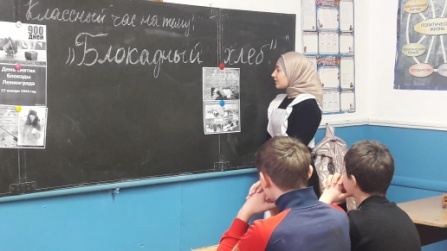 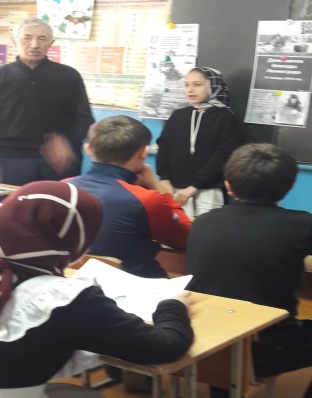 №Дата, форма посещения (очная или дистанционная)Посещение с родителями/групповое/индивидуальноеНазвание, место расположенияВпечатление Фотографии 115.02.2021г.дистанционноеИндивидуальноеМузей – усадьба в Хамовниках.  Л.Н. Толстого г.МоскваИнтересно познавательно. Понравился особенно потому, что в этом доме писатель прожил значительную часть. Очень приятный дом, чувствуется атмосфера дружной семьи. Есть очень много детских комнат. Хотелось бы посетить не дистанционно. https://www.culture.ru/institutes/2551/muzei-usadba-lva-tolstogo-v-khamovnikakh №Дата, форма посещения (очная или дистанционная)Посещение с родителями/групповое/индивидуальноеНазвание, место расположенияВпечатление Фотографии 110.01.2021г.очноеПосещение с родителямис.Муни. «Сигнальная башня»Было очень интересно и познавательно. Узнала очень многое о прошлом своего села и значении достопримечательности села.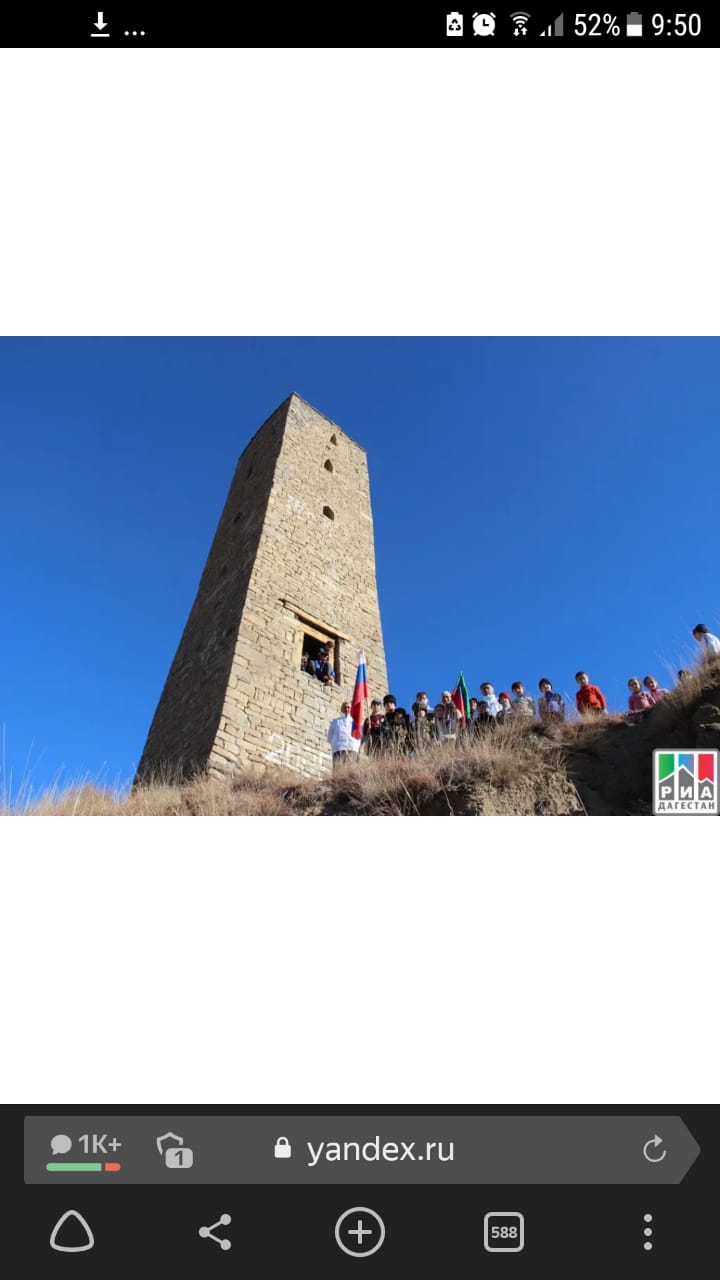 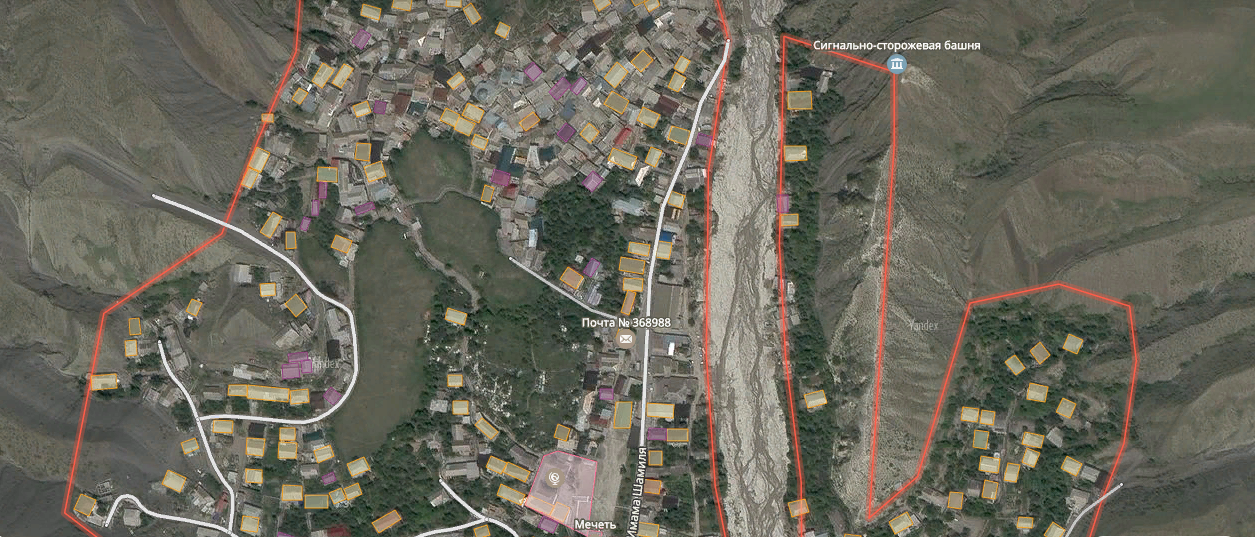 